我的追憶專欄(51)我所記得的緬因州李家同	緬因州是美國最東也最北的一個州，這是一個農業州，人口不多，沒有什麼大都市。可是緬因州到了秋天，楓葉都變紅，非常美麗。緬因州還有一個特色，鄉村裡有很多小教堂，教堂裡往往有一個尖塔。開車進入緬因州是一件賞心悅目的事情，我在美國的工作地點是首都華盛頓，距離緬因州不能算遠，也不能算近。有一年秋天，我的一個同學正好在緬因州工作，他邀請我和我太太去那裡遊玩，所以我的確看到了緬因州的鄉間景色。對那裡漫山遍野的楓葉和一座座小教堂的印象極為深刻。	離開美國以後，我仍然非常希望能回到緬因州去看那裡的楓葉，在緬因州開車的最大享受乃是幾乎看不到什麼城市。對我而言，緬因州永遠使我想起寧靜和美麗。我常常在夢中又回到了緬因州。	前幾天的新聞讓我感到非常難過，因為那裡發生了大規模的槍殺案。新聞說很多人死亡，在過去，絕大多數的人對緬因州的想法都是寧靜與美麗，這次事件以後，緬因州會使人想起暴力和死亡。	多麼使人感到遺憾的世界。	以下是我在網站中找到的，有關緬因州的照片。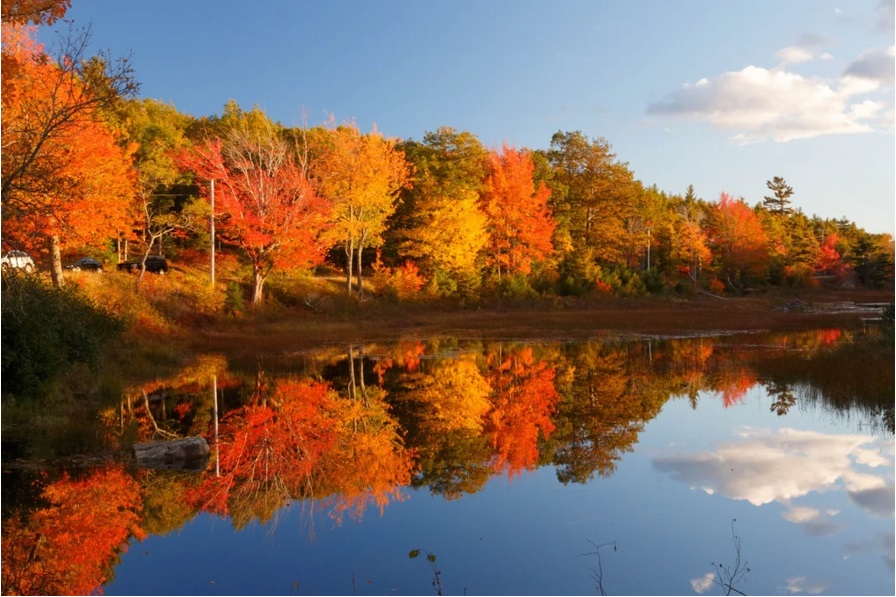 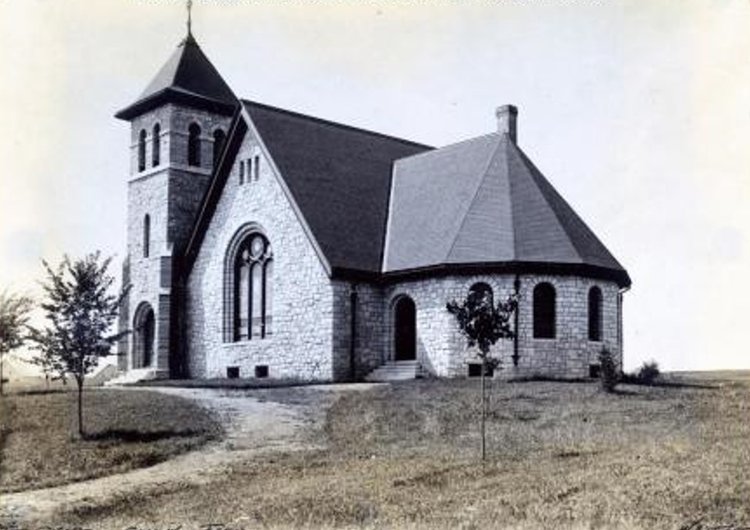 